华中农业大学动物医院大楼主体装修工程跟踪周报跟踪单位：湖北金信工程造价咨询有限公司跟踪人员： 位艳跟踪时间：2024年1月8日~2024年1月14日跟 踪 日 志工程名称：华中农业大学动物医院大楼主体装修工程工程名称：华中农业大学动物医院大楼主体装修工程工程名称：华中农业大学动物医院大楼主体装修工程日期：2022年1月12日星期五记录人：位艳一、工程概况：施工内容：华中农业大学动物医院大楼主体装修工程，工程类型为改造修缮工程类。主要建设内容包括农业大学学生宿舍卫生间及窗户改造工程的土建、装饰、安装工程；门窗改造工程。施工单位：武汉中凯艺建筑工程有限公司合同：本合同采用综合单价合同，工程量据实结算，合同金额¥ 4762786.82 （人民币 肆佰柒拾陆万贰仟柒佰捌拾陆元捌角贰分 ），其中暂列金¥260000元（人民币 贰拾陆万元整）。合同工期：150天。施工进展：（含工艺要求检查、施工尺寸测量等）1、4层墙面砌筑、挂玻纤网抹灰完成90%、墙面开槽50%；2、3层墙面砌筑、挂玻纤网抹灰完成80%；3、2层墙面砌筑、挂玻纤网抹灰完成80%；4、1层墙面砌筑、挂玻纤网抹灰完成；墙面开槽完。现场施工照片：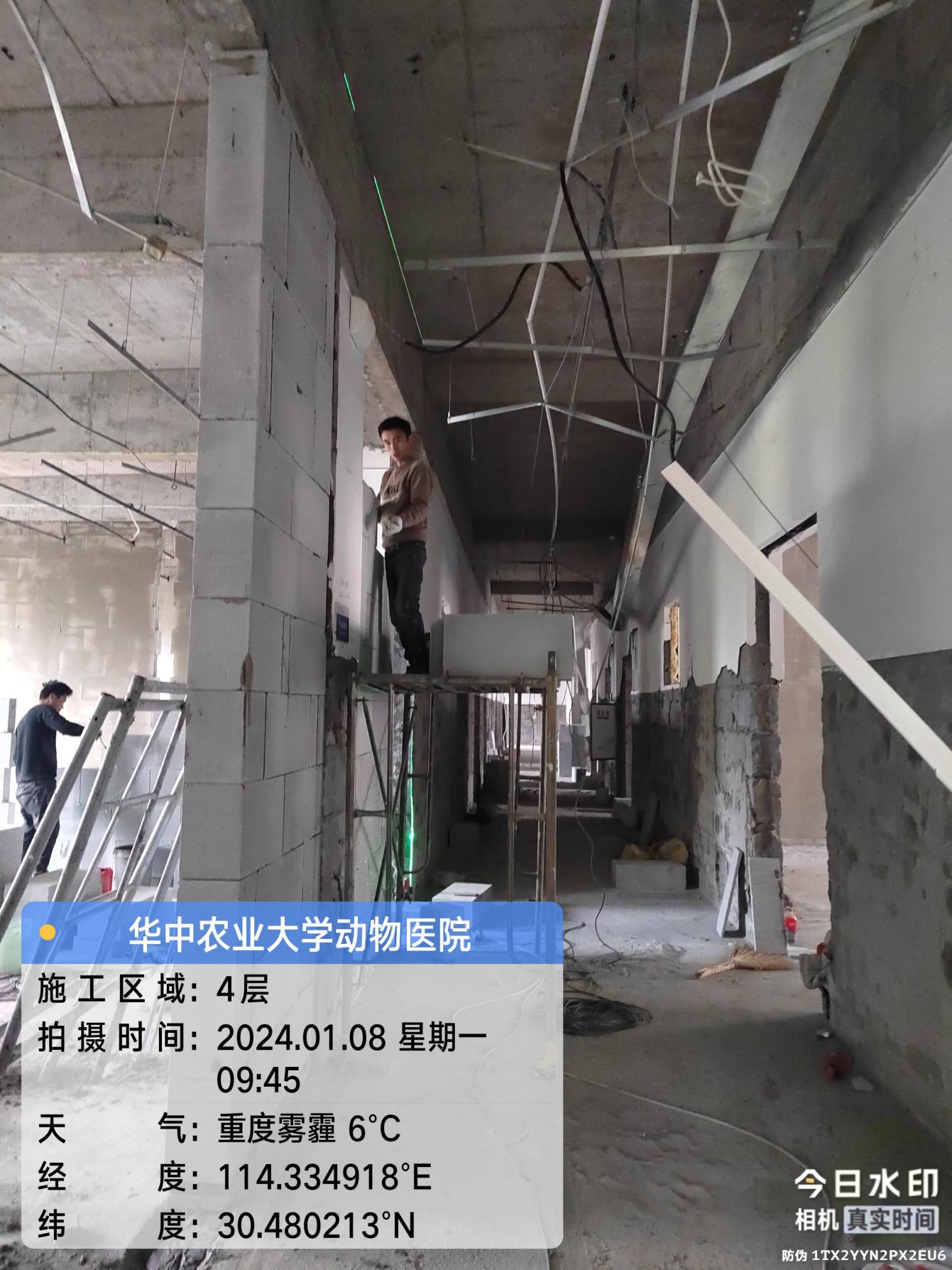 4层走道200厚砌体砌砖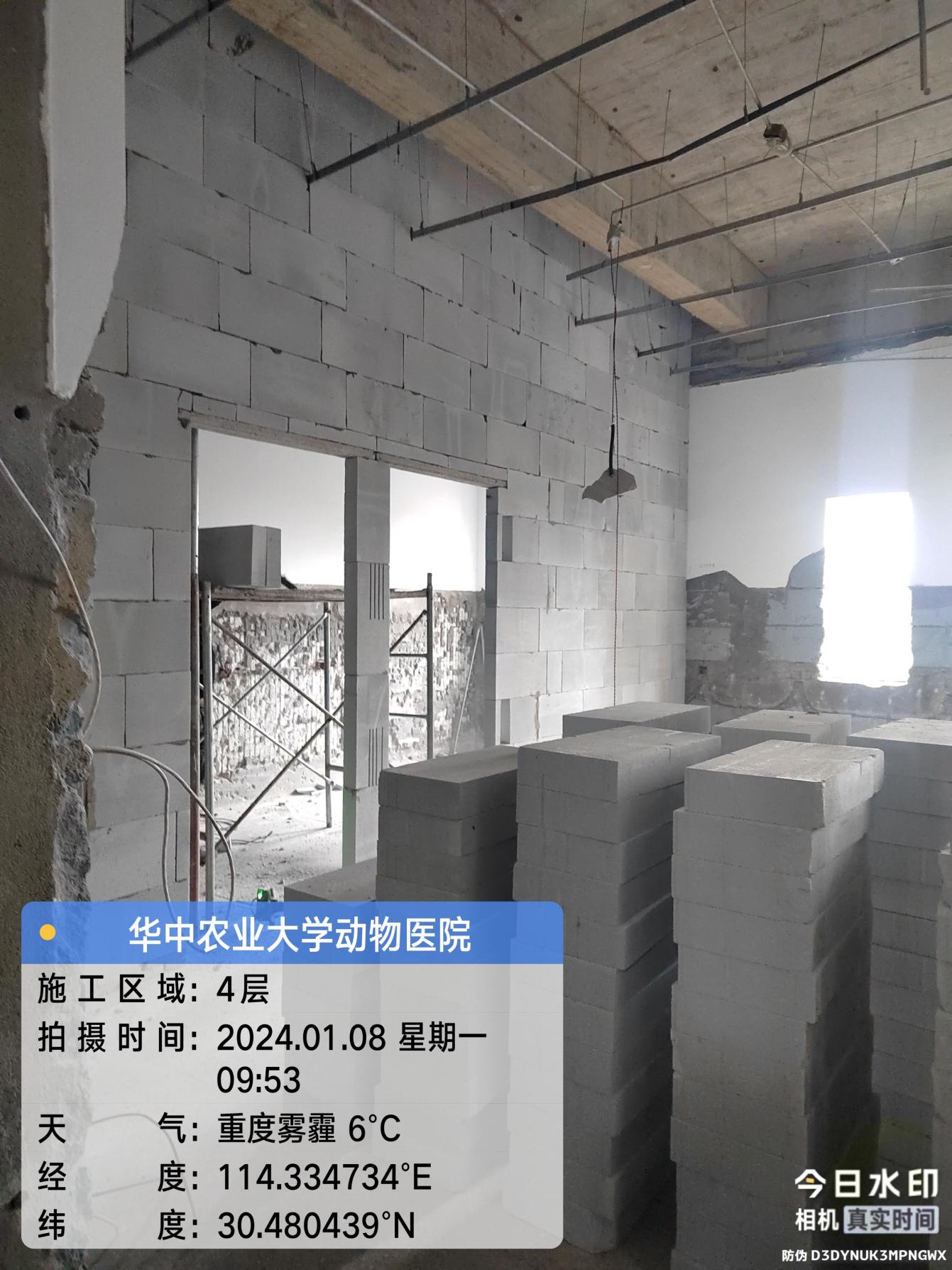 4层100厚内隔墙砌筑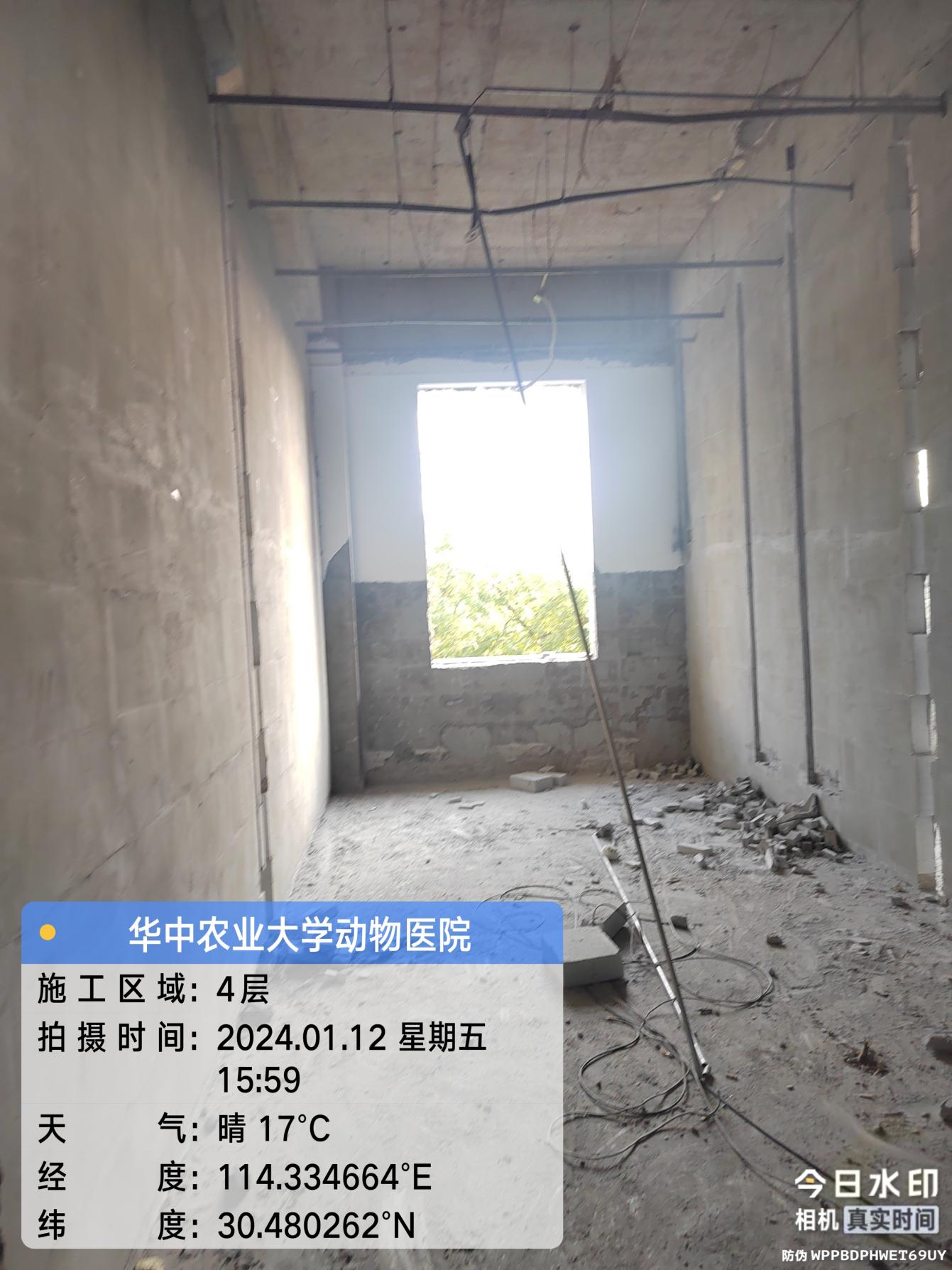 4层墙面开槽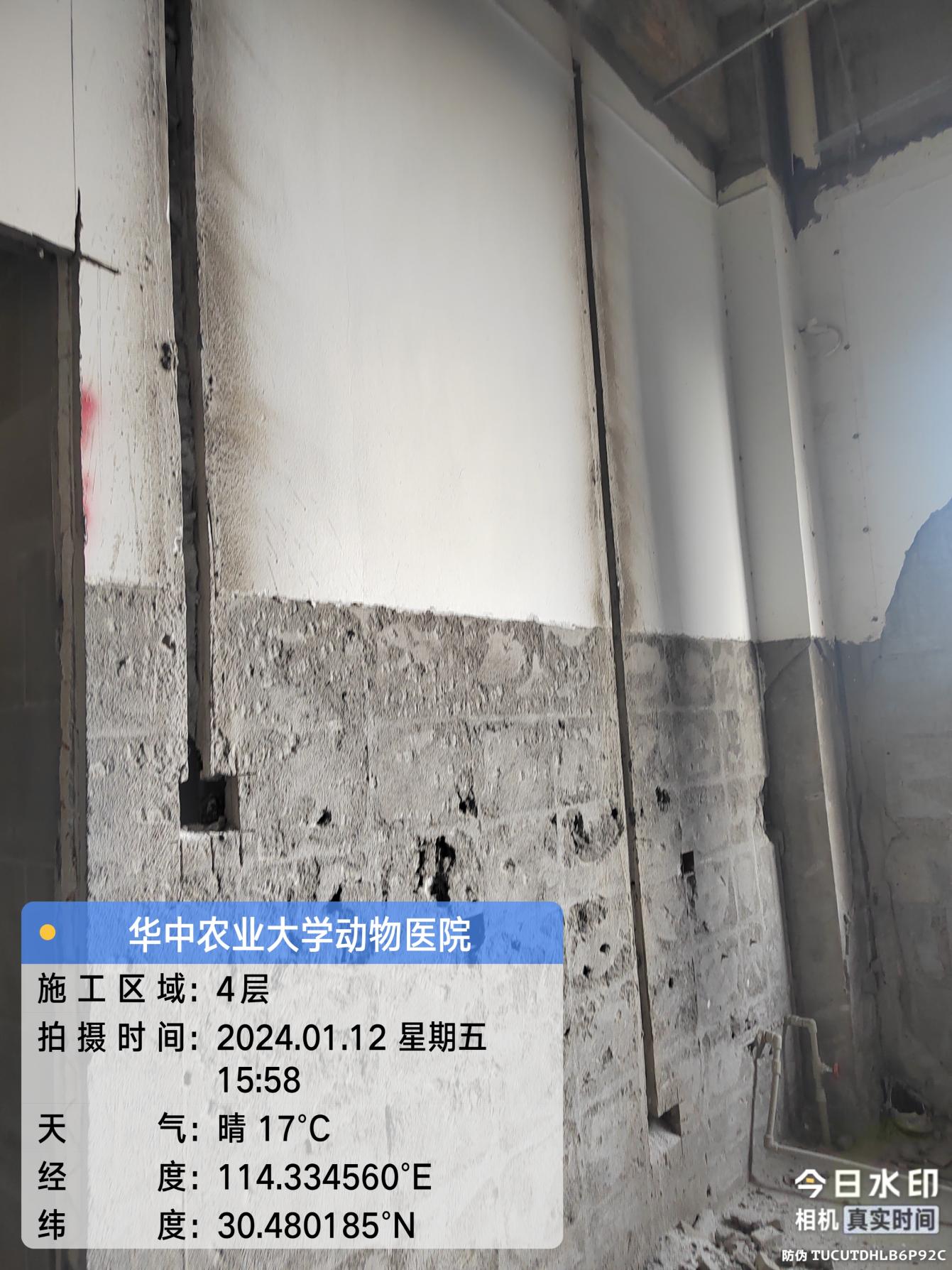 4层墙面开槽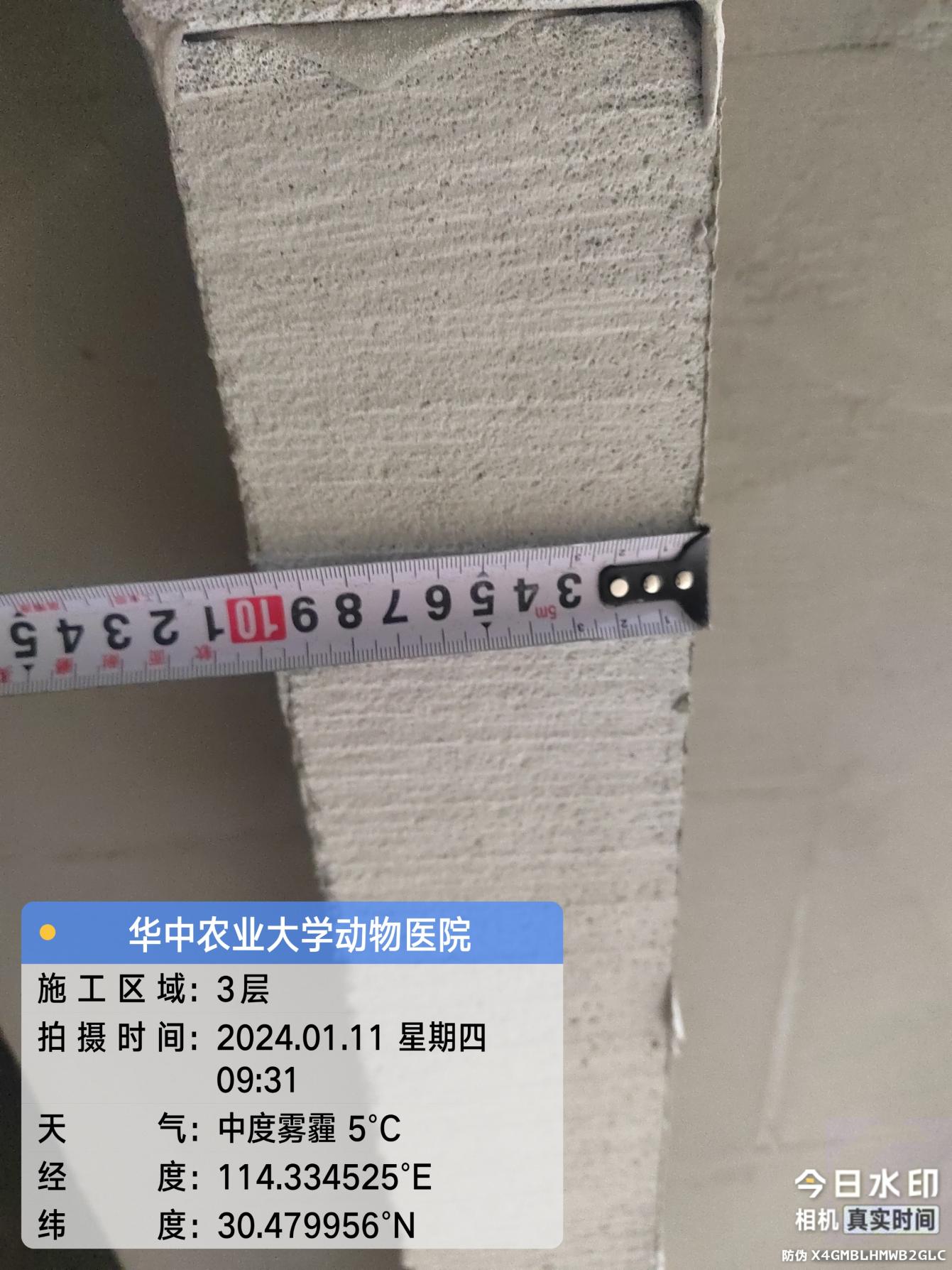 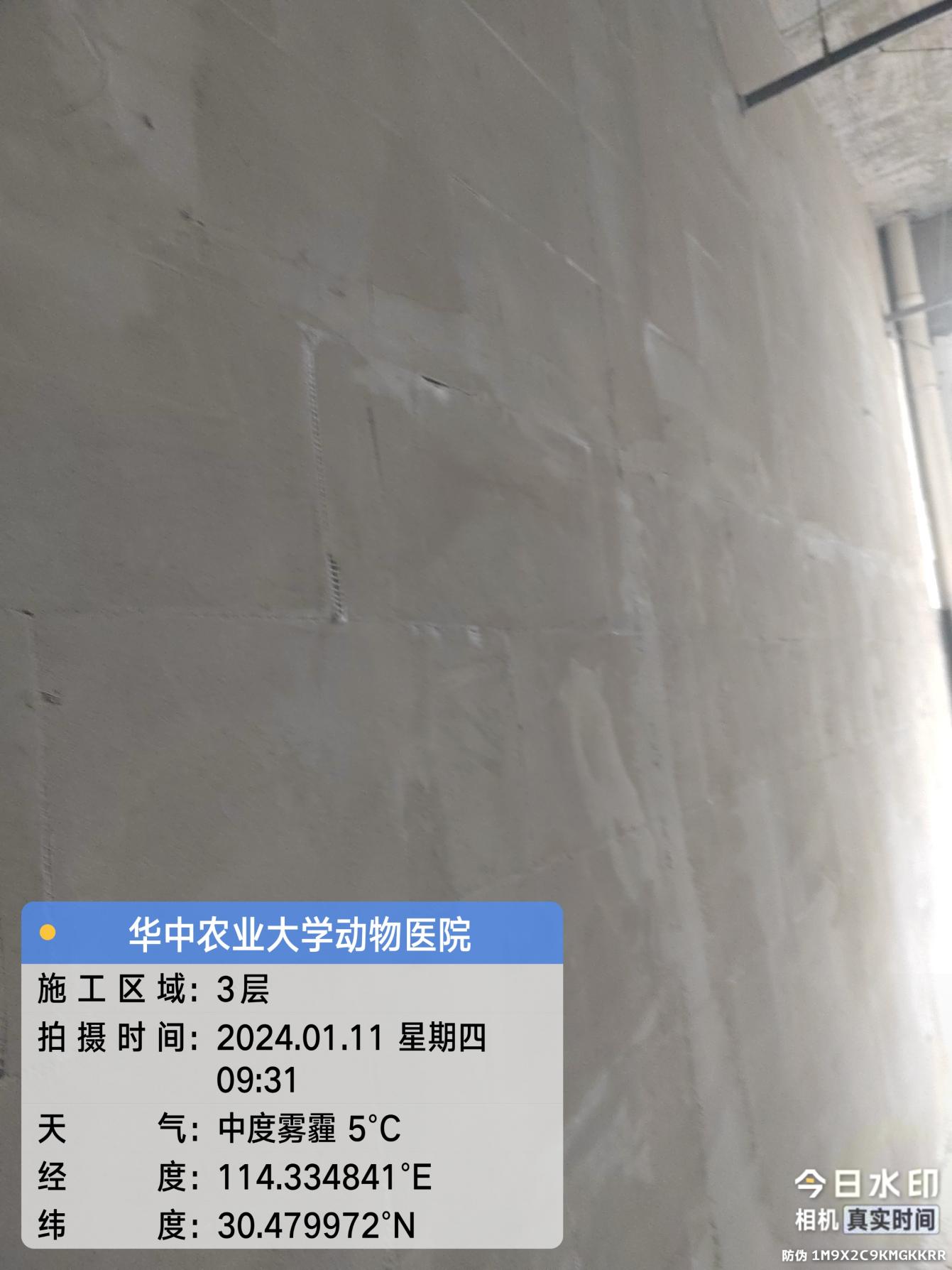 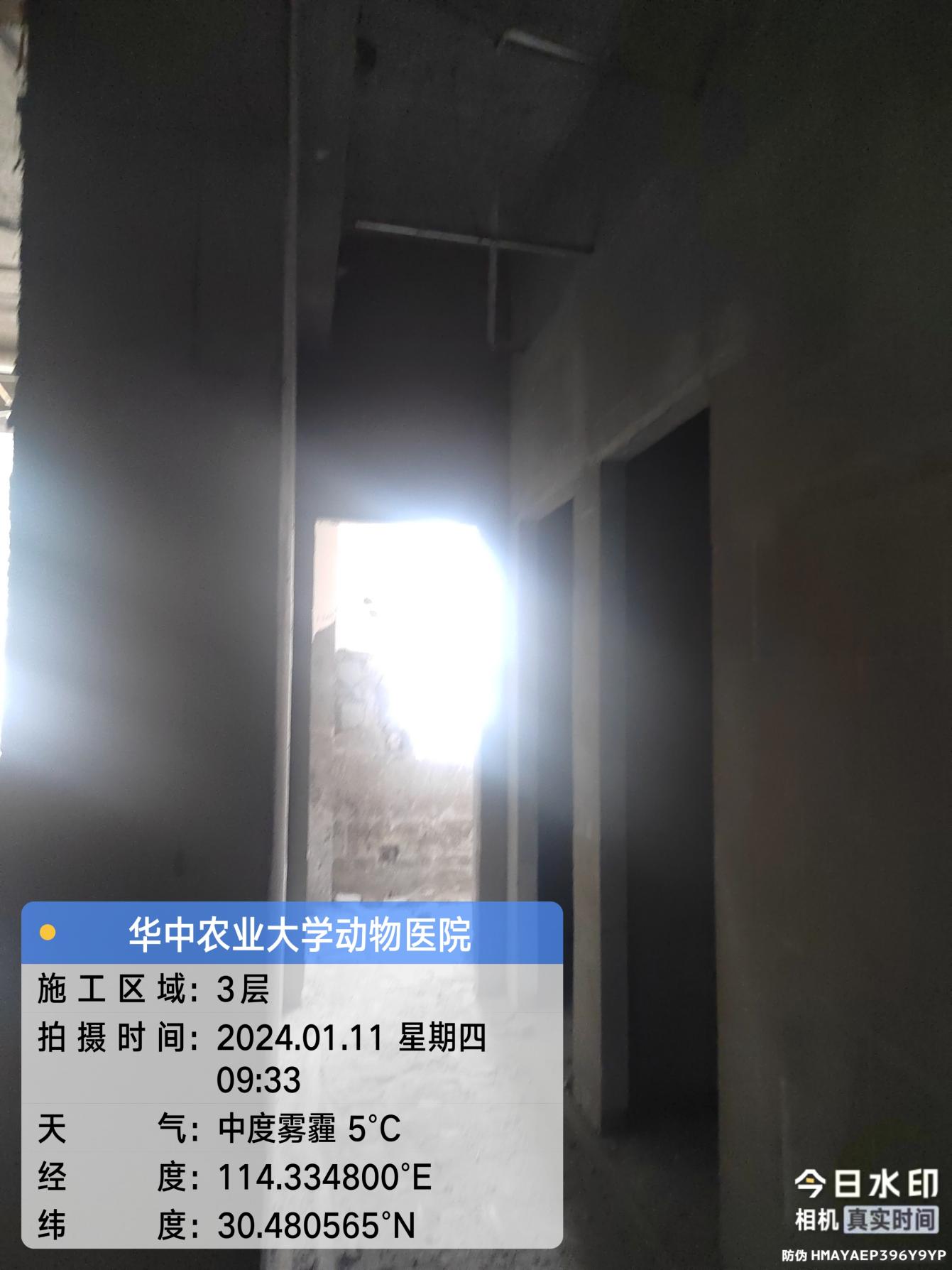 3层墙体砌筑抹灰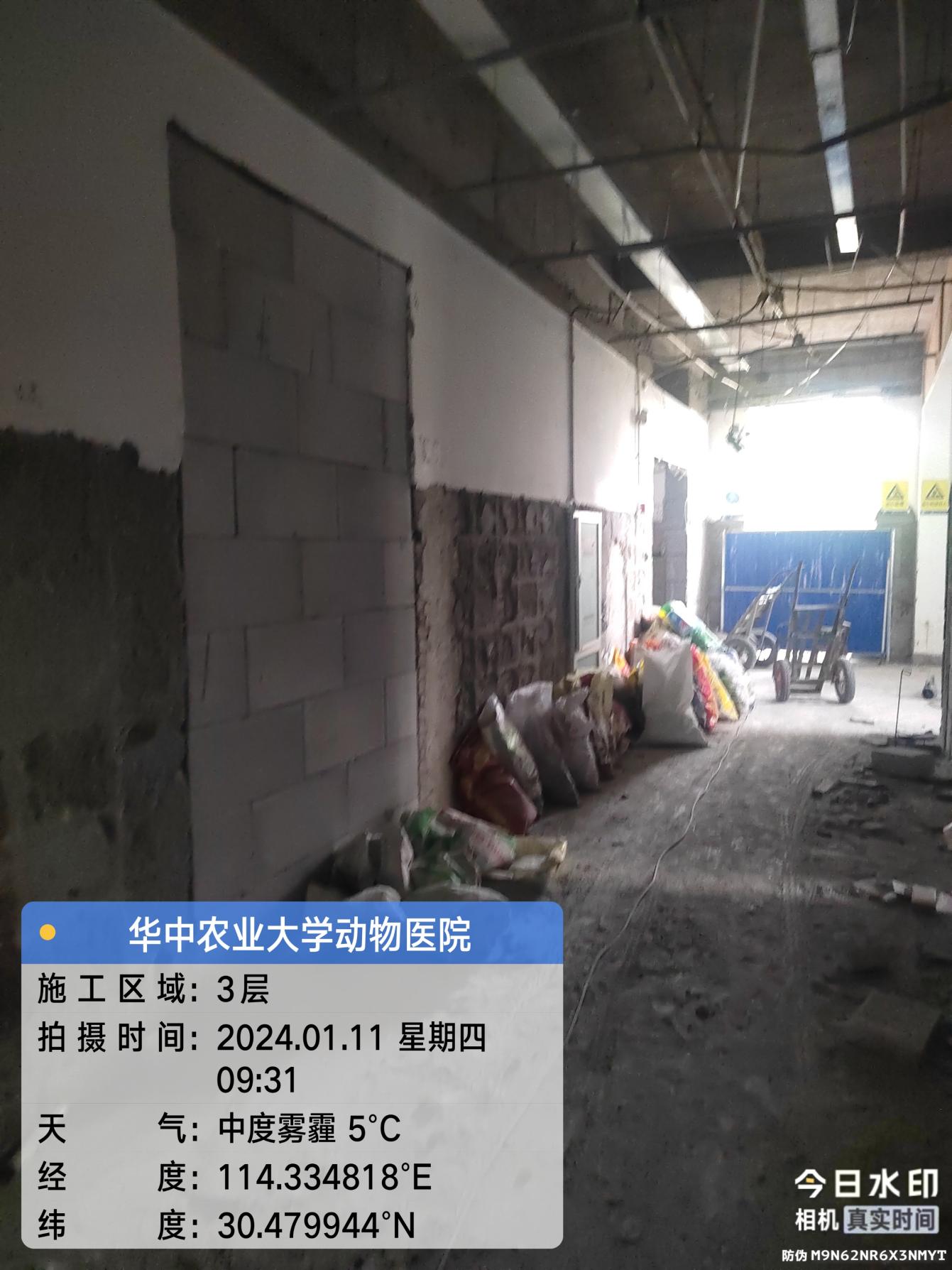 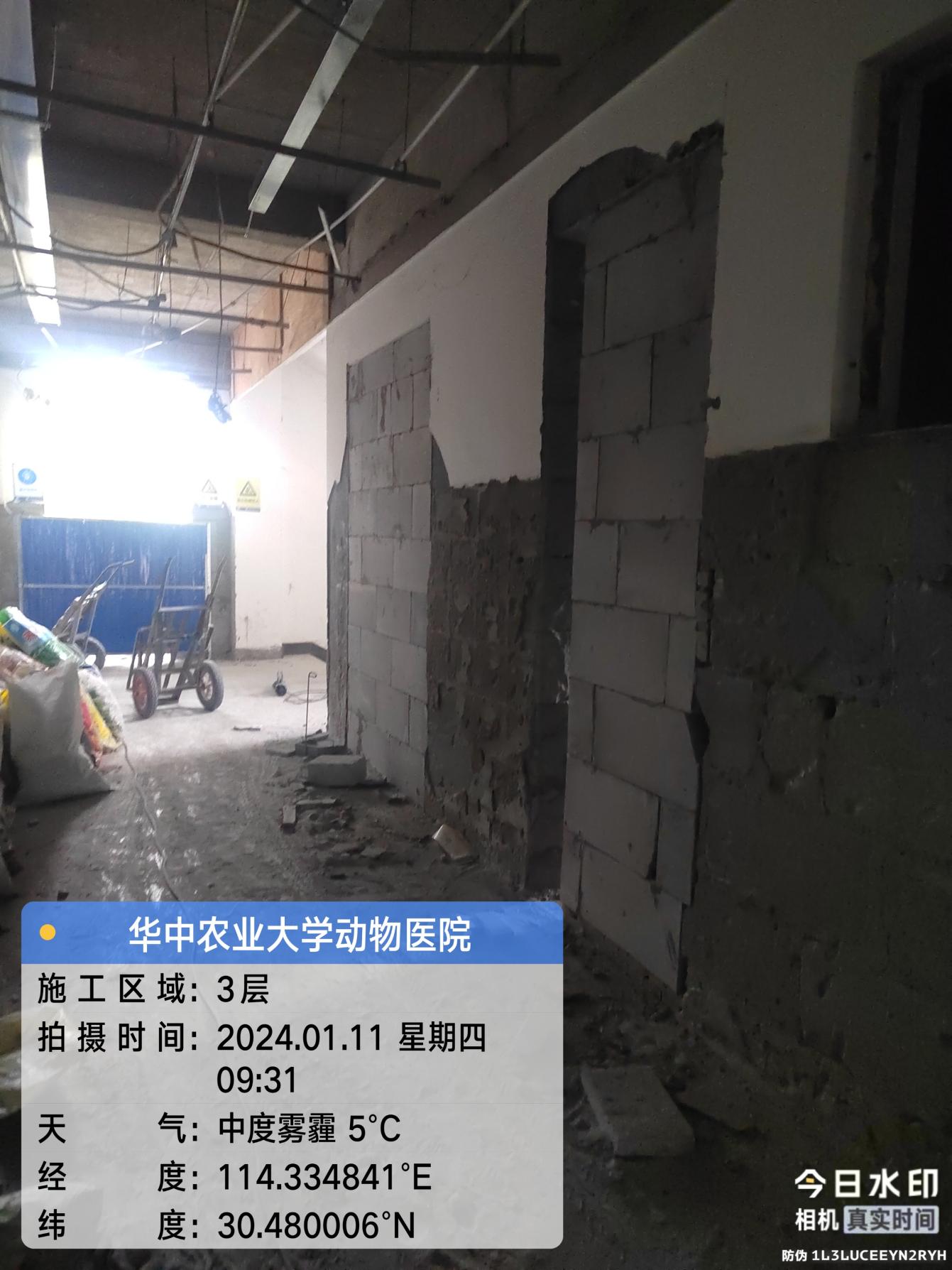 3层200厚砌体门洞封堵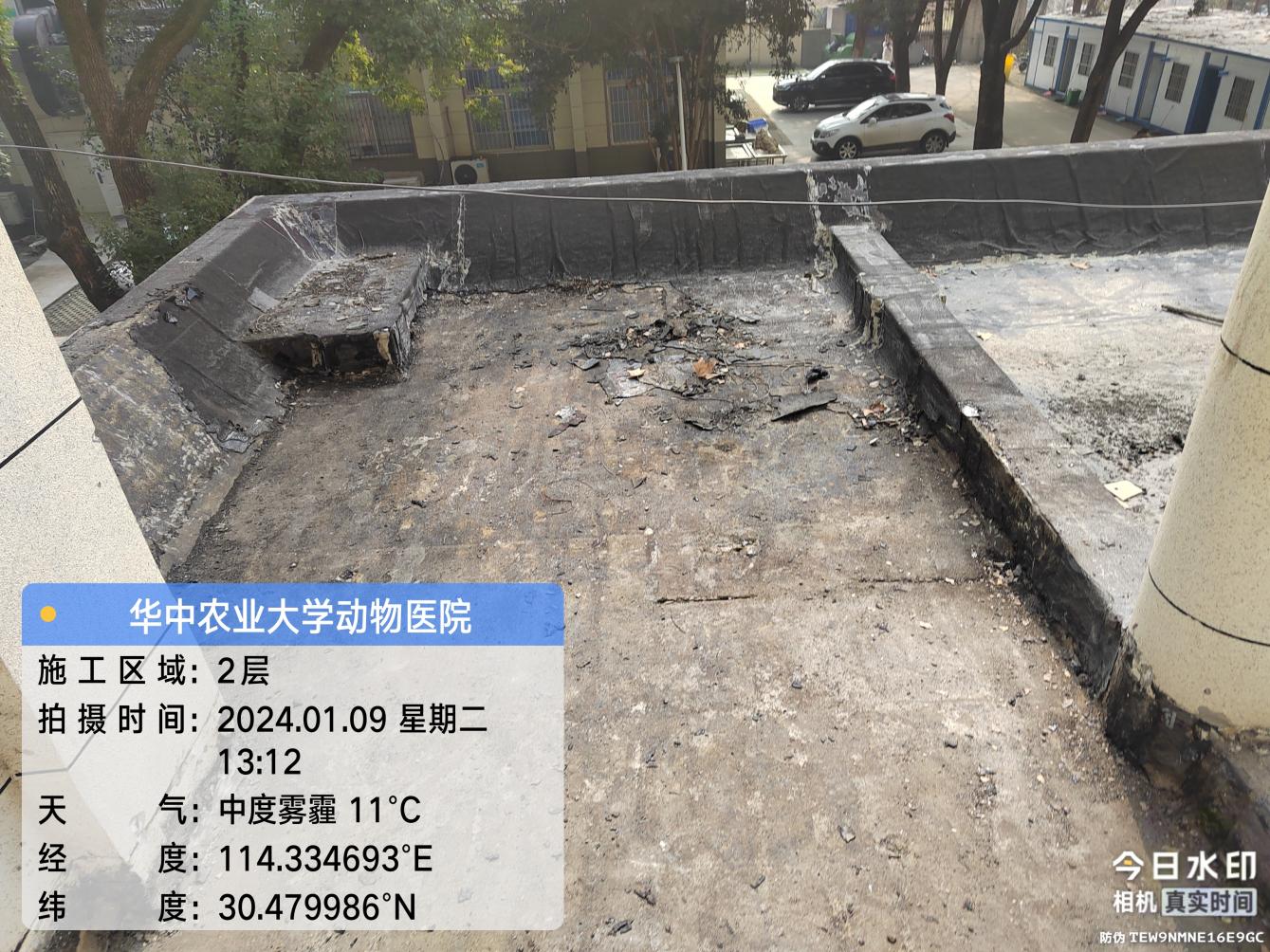 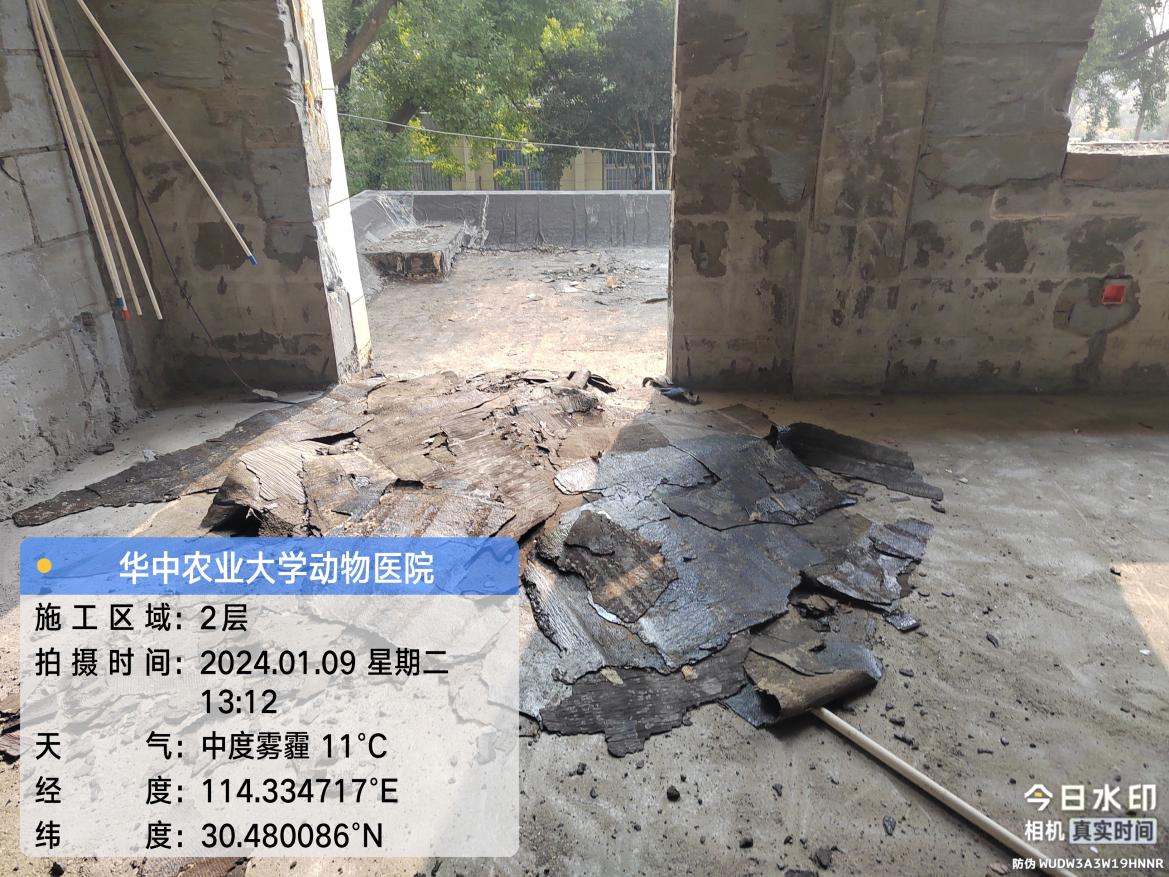 2层屋面原防水层拆除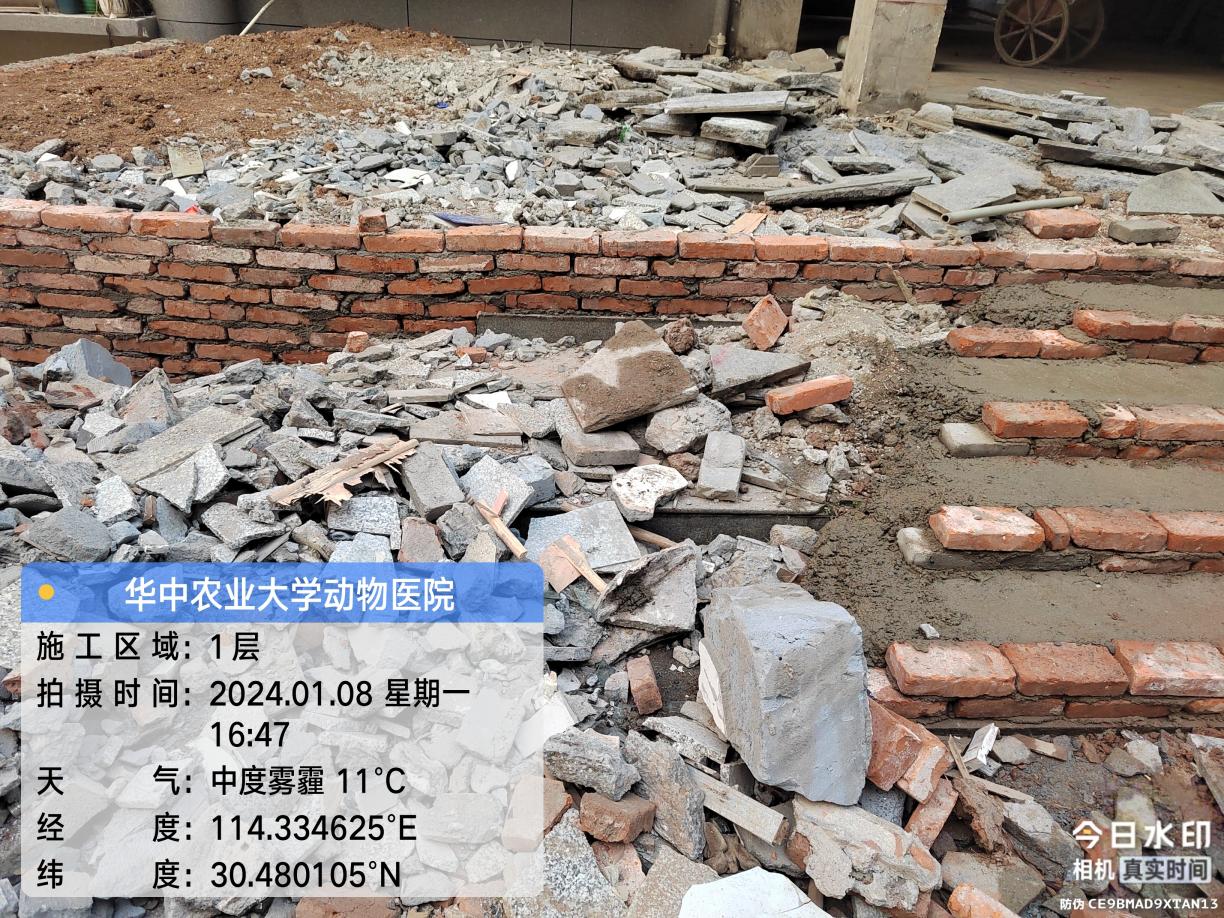 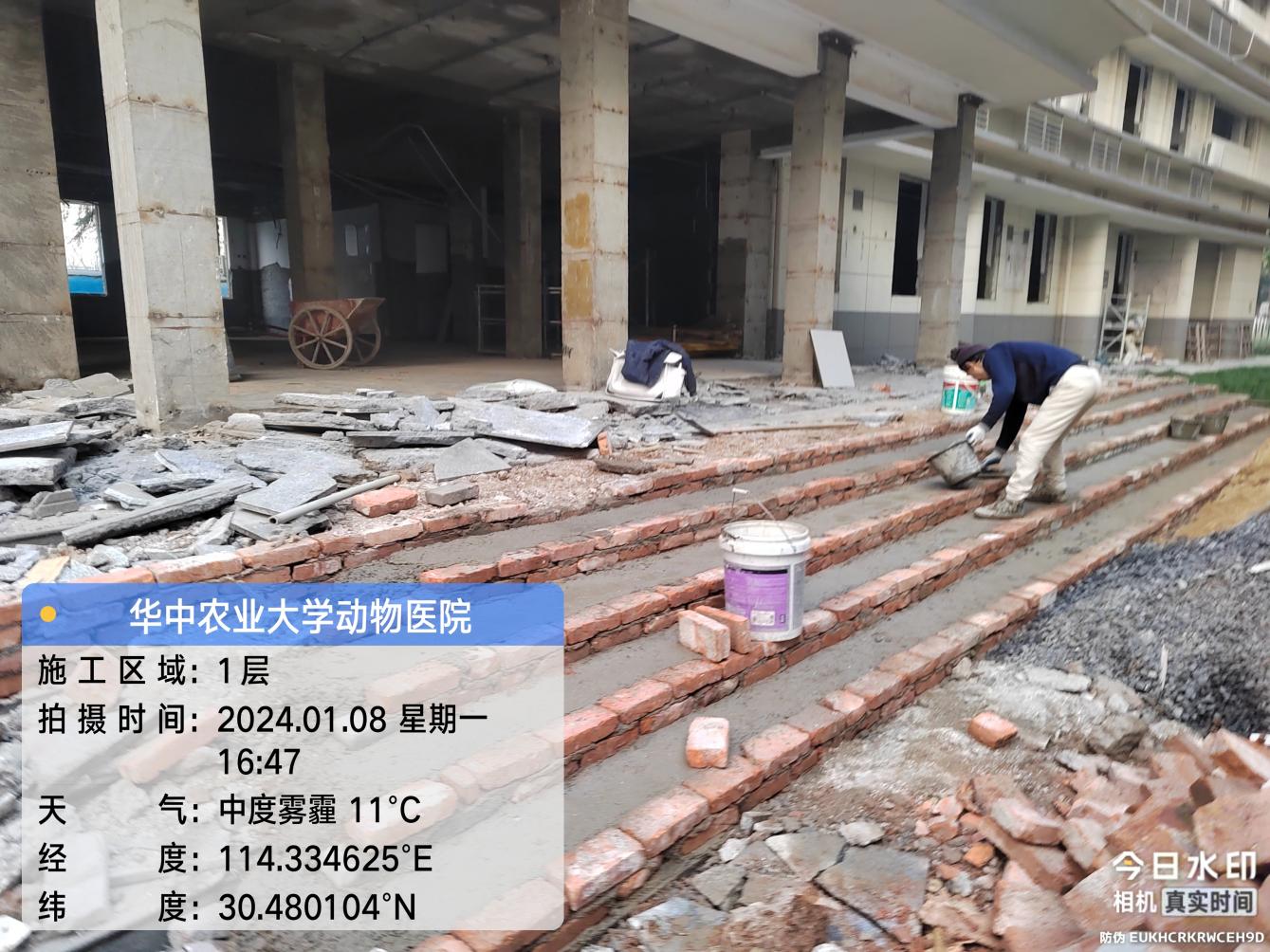 1层室外台阶素混凝土施工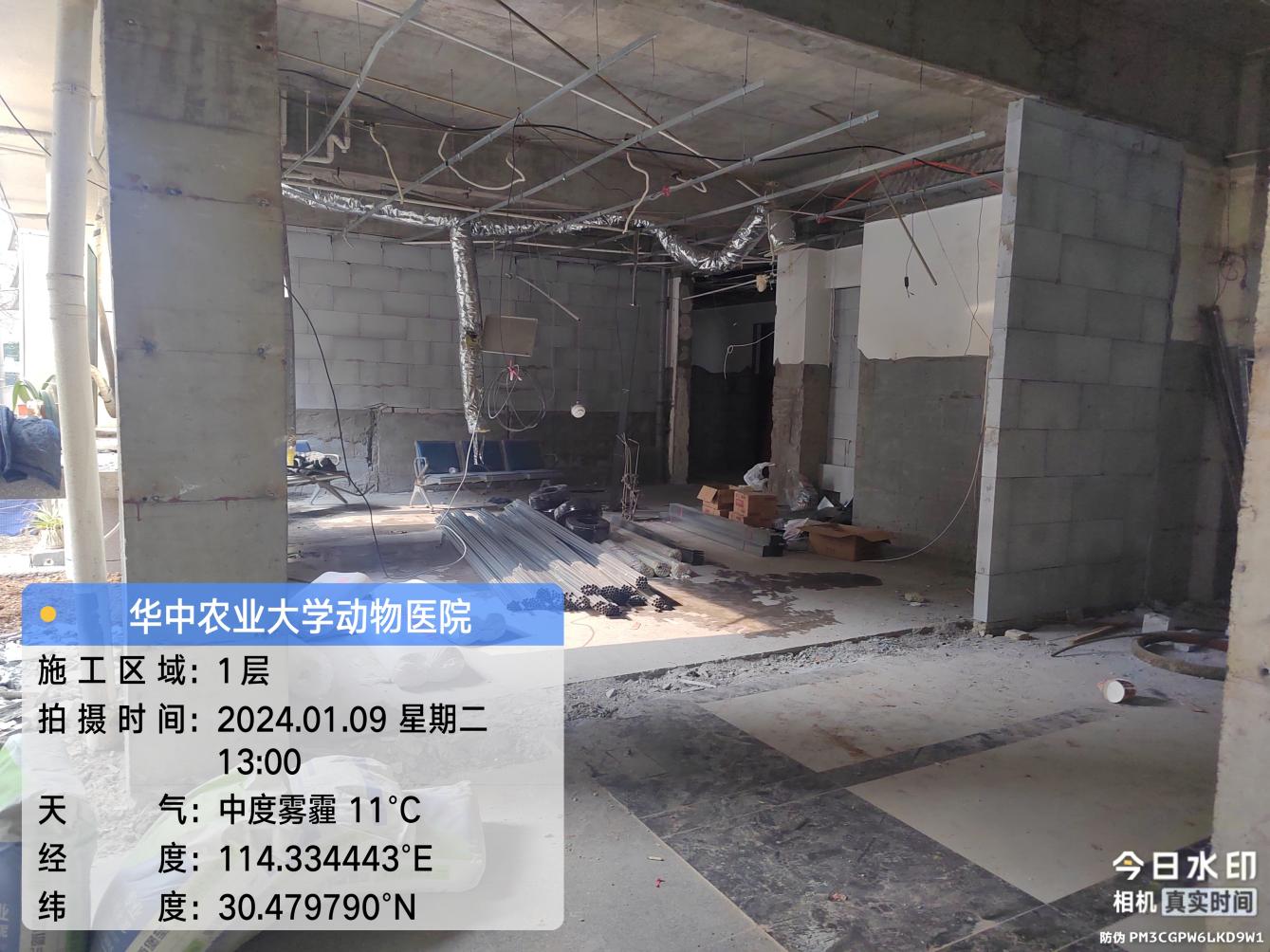 1层100厚墙面砌筑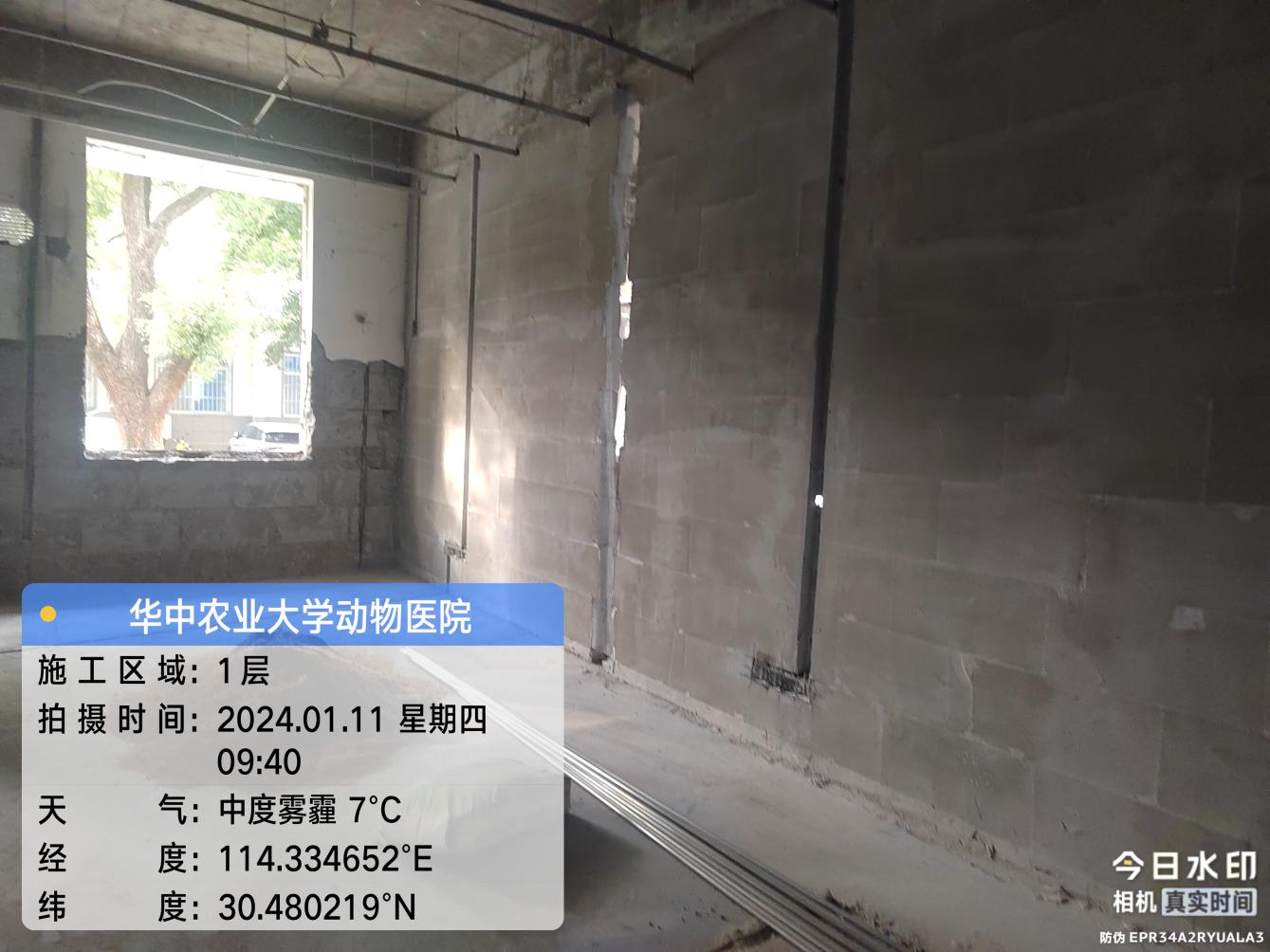 1层墙体开槽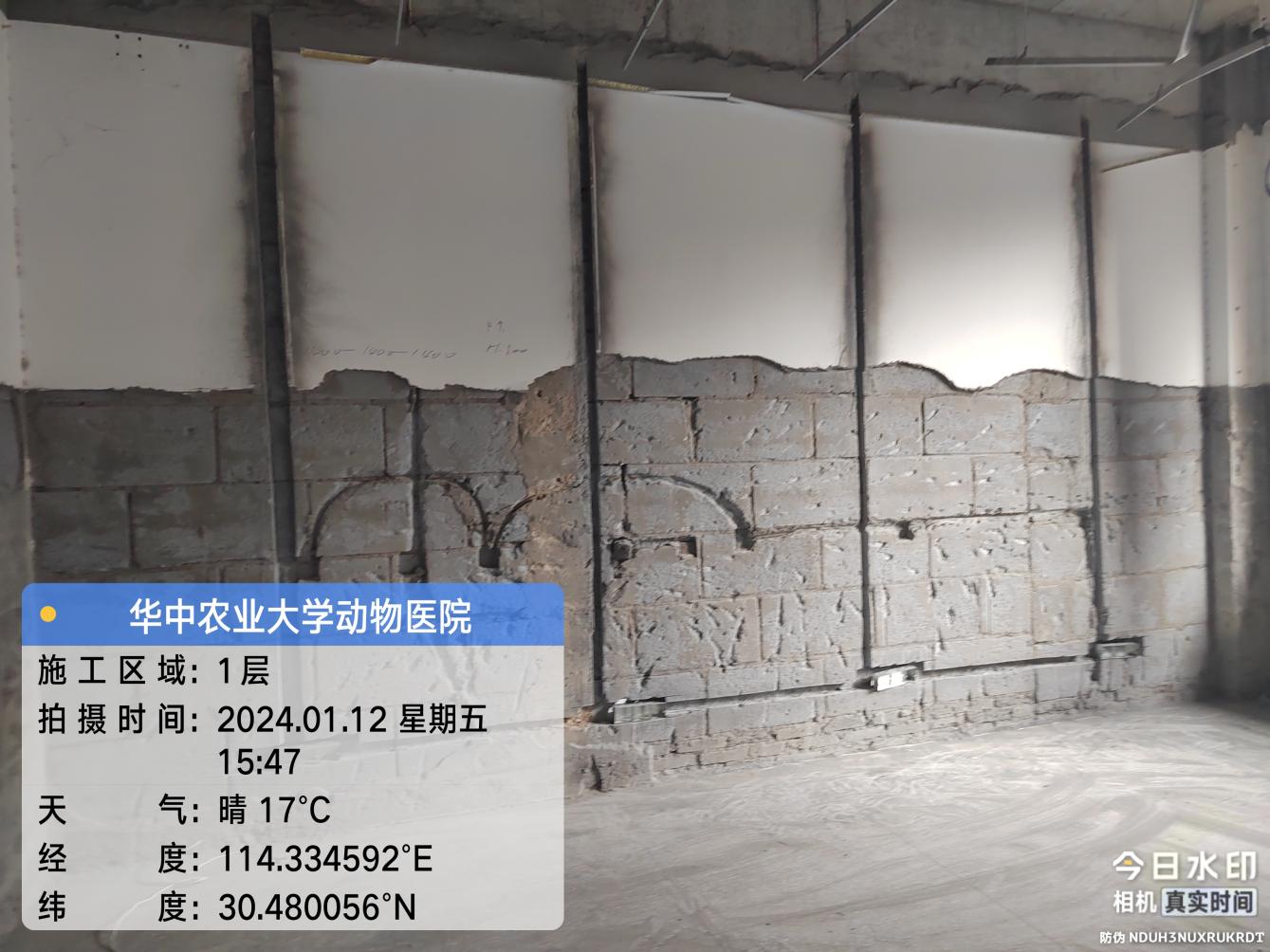 1层墙体开槽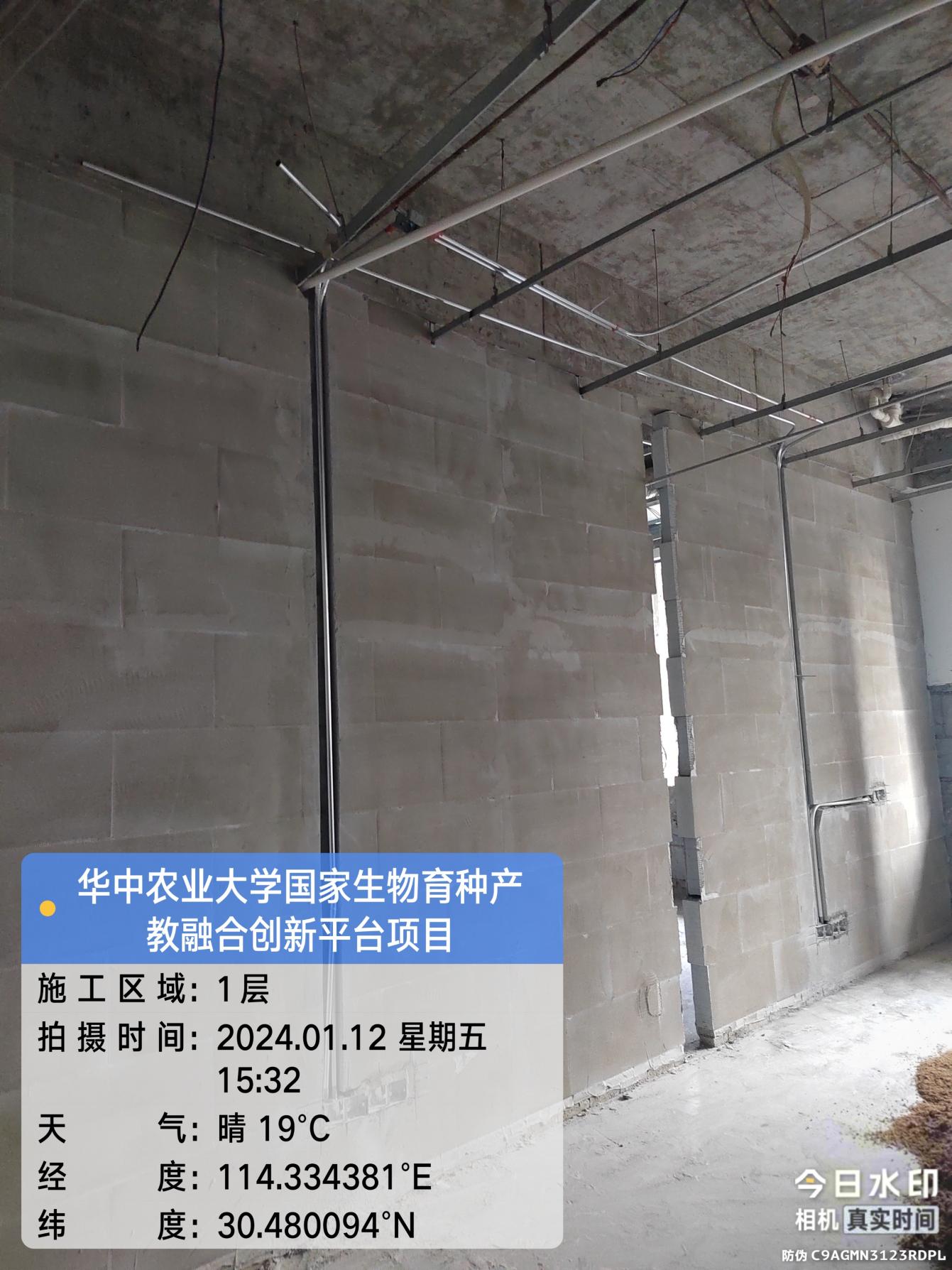 1层DN20 JDG管敷设材料抽检：（含品牌抽查、尺寸测量）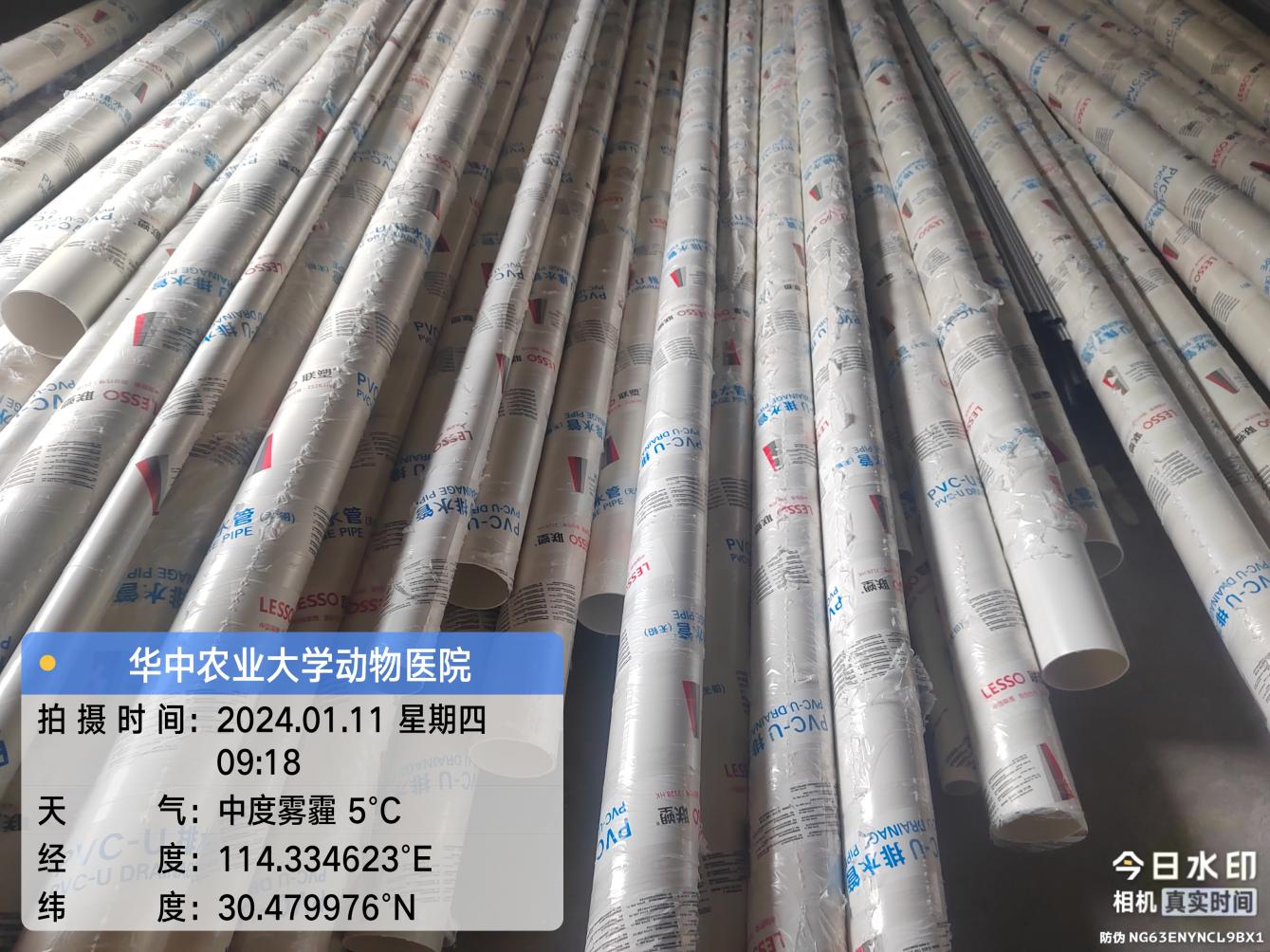 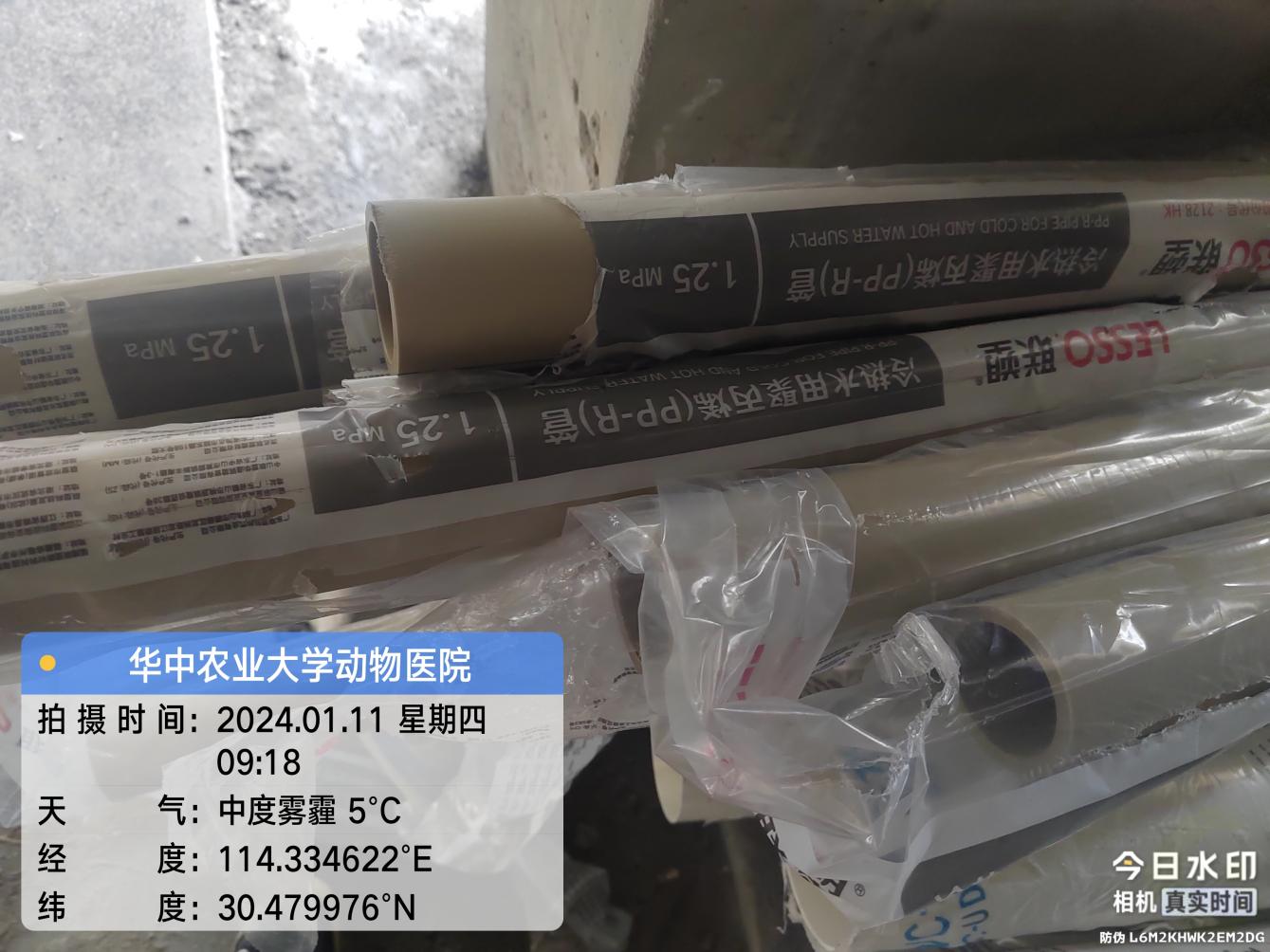 四、其他：（若有）一、工程概况：施工内容：华中农业大学动物医院大楼主体装修工程，工程类型为改造修缮工程类。主要建设内容包括农业大学学生宿舍卫生间及窗户改造工程的土建、装饰、安装工程；门窗改造工程。施工单位：武汉中凯艺建筑工程有限公司合同：本合同采用综合单价合同，工程量据实结算，合同金额¥ 4762786.82 （人民币 肆佰柒拾陆万贰仟柒佰捌拾陆元捌角贰分 ），其中暂列金¥260000元（人民币 贰拾陆万元整）。合同工期：150天。施工进展：（含工艺要求检查、施工尺寸测量等）1、4层墙面砌筑、挂玻纤网抹灰完成90%、墙面开槽50%；2、3层墙面砌筑、挂玻纤网抹灰完成80%；3、2层墙面砌筑、挂玻纤网抹灰完成80%；4、1层墙面砌筑、挂玻纤网抹灰完成；墙面开槽完。现场施工照片：4层走道200厚砌体砌砖4层100厚内隔墙砌筑4层墙面开槽4层墙面开槽3层墙体砌筑抹灰3层200厚砌体门洞封堵2层屋面原防水层拆除1层室外台阶素混凝土施工1层100厚墙面砌筑1层墙体开槽1层墙体开槽1层DN20 JDG管敷设材料抽检：（含品牌抽查、尺寸测量）四、其他：（若有）一、工程概况：施工内容：华中农业大学动物医院大楼主体装修工程，工程类型为改造修缮工程类。主要建设内容包括农业大学学生宿舍卫生间及窗户改造工程的土建、装饰、安装工程；门窗改造工程。施工单位：武汉中凯艺建筑工程有限公司合同：本合同采用综合单价合同，工程量据实结算，合同金额¥ 4762786.82 （人民币 肆佰柒拾陆万贰仟柒佰捌拾陆元捌角贰分 ），其中暂列金¥260000元（人民币 贰拾陆万元整）。合同工期：150天。施工进展：（含工艺要求检查、施工尺寸测量等）1、4层墙面砌筑、挂玻纤网抹灰完成90%、墙面开槽50%；2、3层墙面砌筑、挂玻纤网抹灰完成80%；3、2层墙面砌筑、挂玻纤网抹灰完成80%；4、1层墙面砌筑、挂玻纤网抹灰完成；墙面开槽完。现场施工照片：4层走道200厚砌体砌砖4层100厚内隔墙砌筑4层墙面开槽4层墙面开槽3层墙体砌筑抹灰3层200厚砌体门洞封堵2层屋面原防水层拆除1层室外台阶素混凝土施工1层100厚墙面砌筑1层墙体开槽1层墙体开槽1层DN20 JDG管敷设材料抽检：（含品牌抽查、尺寸测量）四、其他：（若有）